Read and link.						Alice rides a bike.Bob drives a car.				Martin drives a bus.Tony flies a plane.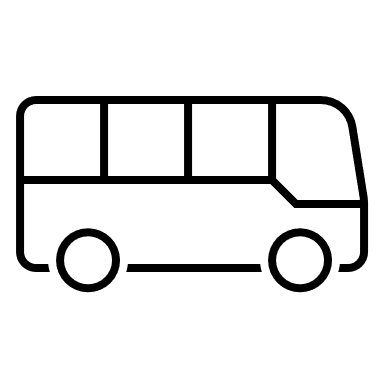 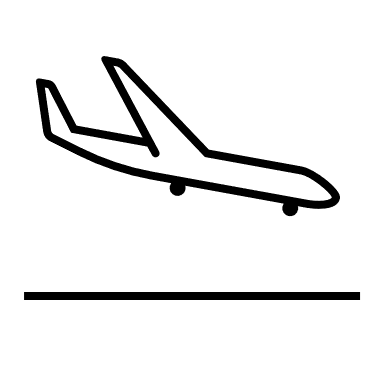 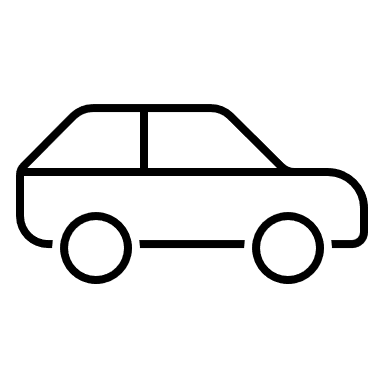 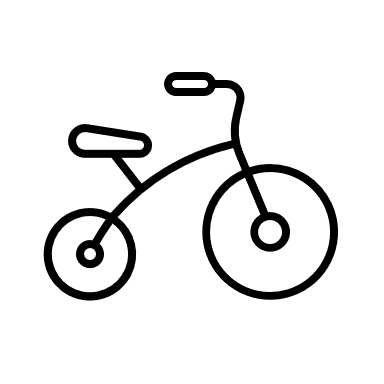 2)  Read and colour the pictures in exercise 1.a) The bus is green.	b) The car is red.	c) The bike is pink.d) The plane is orange.Answer keyc; d; a; b.ColouringName: ____________________________    Surname: ____________________________    Nber: ____   Grade/Class: _____Name: ____________________________    Surname: ____________________________    Nber: ____   Grade/Class: _____Name: ____________________________    Surname: ____________________________    Nber: ____   Grade/Class: _____Assessment: _____________________________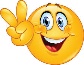 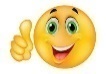 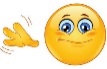 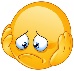 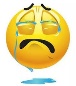 Date: ___________________________________________________    Date: ___________________________________________________    Assessment: _____________________________Teacher’s signature:___________________________Parent’s signature:___________________________